Klasa IV - zestaw IV (termin oddania -  do 18.01. 2016r.)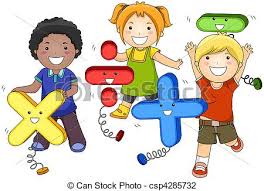 Zadanie 1 (3 pkt)Suma trzech liczb jest równa 210. Pierwsza jest 2 razy większa od drugiej i 2 razy mniejsza od trzeciej. Jakie to liczby?Zadanie 2 (3 pkt)Rodzina Nowaków składa się z czterech osób. Kasia ma 5 lat, a jej siostra Ania jest 3 razy starsza. Kiedy urodziła się Ania mama miała 24 lata. Tato jest o 3 lata starszy od mamy. Ile lat ma teraz każdy z członków  rodziny Nowaków?Zadanie 3 (4 pkt)Do biblioteki szkolnej zakupiono książki przyrodnicze i historyczne. Przyrodniczych było 48, z czego ich trzecia część to książki o roślinach, a pozostałe to książki o zwierzętach. Książek historycznych było o 5 więcej niż książek o zwierzętach. Ile wszystkich razem zakupiono książek do biblioteki?Zadanie 4 (3 pkt)Chłopcy ustawili się w szeregu. Artur obliczył, że koledzy przed nim stojący mają 14 nóg, a za nim stojący 18. Ilu było chłopców ?Zadanie 5 (3pkt)Kubuś Puchatek odkrył trzy magazyny, w których wiewiórki przechowywały orzechy. Kubuś liczył dokładnie. W  pierwszym z nich wiewiórki miały 9 razy więcej orzechów niż w drugim. W drugim magazynie było o 28 orzechów mniej niż w trzecim. Ile orzechów było razem w odkrytych magazynach, jeżeli w trzecim Kubuś naliczył 40 sztuk?Uwaga: Każde zadanie należy czytelnie opisać, a czasem wykonać rysunek pomocniczy. Zapisuj wszystkie obliczenia. POWODZENIA!